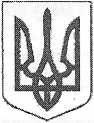 УКРАЇНАЖовківська міська радаЛьвівського району Львівської області
14-та чергова сесія VIII -го демократичного скликанняРІШЕННЯвід 18.08.2021 року          №   385Про створення комісії та робочої групи з питань легалізації виплати заробітної плати та зайнятості населенняЗ метою захисту прав найманих працівників у сфері праці, створення нових робочих місць, наповнення бюджетів усіх рівнів шляхом легалізації виплати заробітної плати та зайнятості населення, керуючись ст. 26 Закону України «Про місцеве самоврядування в Україні», враховуючи висновок постійної комісії з питань планування соціально-економічного розвитку, бюджету, фінансів, інвестицій, торгівлі, послуг та розвитку підприємництва,  Жовківська міська радаВИРІШИЛА :Утворити комісію з питань легалізації виплати заробітної плати та зайнятості населення і затвердити її склад (додаток 1).Затвердити Положення про комісію з питань легалізації виплати заробітної плати та зайнятості населення (додаток 2).Утворити робочу групу з питань легалізації виплати заробітної плати та зайнятості населення і затвердити її склад (додаток 3).Затвердити Положення про робочу групу з питань легалізації виплати заробітної плати та зайнятості населення (додаток 4).Затвердити довідку про стан оформлення трудових відносин (додаток 5).Контроль за виконанням рішення покласти на постійну депутатську комісію з питань планування соціально-економічного розвитку, бюджету, фінансів, інвестицій, торгівлі, послуг та розвитку підприємництва (Кожушко М.П.). Міський голова 					         Олег ВОЛЬСЬКИЙ